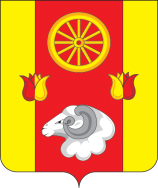 РОСТОВСКАЯ ОБЛАСТЬРЕМОНТНЕНСКИЙ РАЙОНМУНИЦИПАЛЬНОЕ ОБРАЗОВАНИЕ«КАЛИНИНСКОЕ СЕЛЬСКОЕ ПОСЕЛЕНИЕ»АДМИНИСТРАЦИЯКАЛИНИНСКОГО СЕЛЬСКОГО ПОСЕЛЕНИЯРАСПОРЯЖЕНИЕот 17.01.2018  года                  с. Большое Ремонтное                                 № 1О приёмочной комиссии В соответствии со статьей 94 Федерального закона от 5 апреля . № 44-ФЗ «О контрактной системе в сфере закупок товаров, работ, услуг для обеспечения государственных и муниципальных нужд», Постановлением Администрации Калининского сельского поселения от 17.01.2018 г. № 11 «Об утверждении положения о приемочной комиссии  и   проведении  экспертизы при приемке товаров,  выполненных работ, оказанных услуг Администрации Калининского  сельского поселения», в целях организации приёмки товаров, работ, услуг, включая проведение экспертизы предоставленных поставщиком (подрядчиком, исполнителем) результатов, предусмотренных контрактами:Утвердить состав приёмочной комиссии:Председатель приёмочной комиссии:Мазирка Г.Н.              – Глава Администрации Калининского сельского поселенияЧлены приёмочной комиссии:Ворожбитова М.С.      – Ведущий специалист- экономист Моргунова В.В.           –  Ведущий специалист по вопросам ЖКХ, ЧС и ПБАнищенко И.В.     – Ведущий специалист по имущественным и земельным отношениямМирная Е.В.          – Главный специалист по бухгалтерскому учету.2. Контроль за выполнением настоящего распоряжения оставляю за собой.     Глава Администрации Калининского сельского поселения                                                          Г.Н. Мазирка         